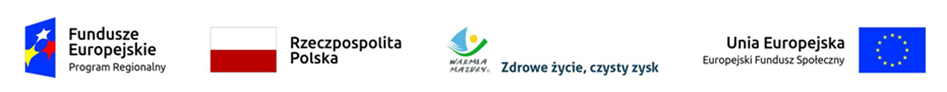 Projekt dofinansowany ze środków Unii Europejskiej w ramach: Europejskiego Funduszu Społecznego – Regionalny Program Operacyjny  Województwa Warmińsko-Mazurskiego na lata 2014-2020 – Pomoc TechnicznaZAMAWIAJĄCY:WOJEWÓDZTWO WARMIŃSKO-MAZURSKIE ZP.272.1.89.2022		SPECYFIKACJA WARUNKÓW ZAMÓWIENIAW TRYBIE PODSTAWOWYM (art. 275 pkt 1 ustawy z dnia 11 września 2019 r. Prawo zamówień publicznych)Przeprowadzenie badania ewaluacyjnego pt. „Ewaluacja projektów rewitalizacyjnych realizowanych w ramach RPO WiM 2014-2020 (Etap II)”AKCEPTUJĘ SWZ WRAZ Z ZAŁĄCZNIKAMI                                     ZATWIERDZAM  ………………………………………………….                            Data:  …………………………….Olsztyn 2022NAZWA ORAZ ADRES ZAMAWIAJĄCEGO, NUMER TELEFONU, ADRES POCZTY ELEKTRONICZNEJ ORAZ STRONY INTERNETOWEJ PROWADZONEGO POSTĘPOWANIAZamawiający :  Województwo Warmińsko-Mazurskie    Adres :              ul. Emilii Plater 1,  10-562 OlsztynNr telefonu :      + 48 89 521 98 40Adres poczty elektronicznej : zamowienia@warmia.mazury.plAdres strony internetowej prowadzonego postępowania :  https://platformazakupowa.pl/pn/warmia.mazuryNumer postępowania:Postępowanie jest oznaczone numerem ZP.272.1.89.2022ADRES STRONY INTERNETOWEJ, NA KTÓREJ UDOSTĘPNIANE BĘDĄ ZMIANY I WYJAŚNIENIA TREŚCI SWZ ORAZ INNE DOKUMENTY ZAMÓWIENIA BEZPOŚREDNIO ZWIĄZANE Z POSTĘPOWANIEM O UDZIELENIE ZAMÓWIENIAAdres strony internetowej :  https://platformazakupowa.pl/pn/warmia.mazuryTRYB UDZIELENIA ZAMÓWIENIATryb podstawowy - art. 275 pkt 1 ustawy z dnia 11 września 2019 r. Prawo zamówień publicznych, zwanej dalej ustawą Pzp.INFORMACJA, CZY ZAMAWIAJĄCY PRZEWIDUJE WYBÓR NAJKORZYSTNIEJSZEJ OFERTY Z MOŻLIWOŚCIĄ PROWADZENIA NEGOCJACJIZamawiający nie przewiduje wyboru najkorzystniejszej oferty z możliwością prowadzenia negocjacji.OPIS PRZEDMIOTU ZAMÓWIENIA Przedmiotem zamówienia jest przeprowadzenie badania ewaluacyjnego pt. „Ewaluacja projektów rewitalizacyjnych realizowanych w ramach RPO WiM 2014-2020 (Etap II)”.Szczegółowy opis przedmiotu zamówienia stanowi załącznik nr 1 do projektowanych postanowień umowy.  Zamawiający nie dopuszcza składania ofert częściowych. Kategoria przedmiotu zamówienia zgodnie ze Wspólnym Słownikiem Zamówień (CPV):  73000000-2  - Usługi badawcze i eksperymentalno-rozwojowe oraz pokrewne usługi doradczeWykonawca może powierzyć wykonanie części zamówienia podwykonawcy. WYMAGANIA W ZAKRESIE ZATRUDNIENIA NA PODSTAWIE STOSUNKU PRACY, W OKOLICZNOŚCIACH, O KTÓRYCH MOWA W ART. 95 NIE DOTYCZY WYMAGANIA W ZAKRESIE ZATRUDNIENIA OSÓB, O KTÓRYCH MOWA W ART. 96 UST. 2 PKT 2NIE DOTYCZY INFORMACJA O ZASTRZEŻENIU MOŻLIWOŚCI UBIEGANIA SIĘ                                     O UDZIELENIE ZAMÓWIENIA WYŁĄCZNIE PRZEZ WYKONAWCÓW, O KTÓRYCH MOWA W ART. 94NIE DOTYCZY INFORMACJA O OBOWIĄZKU OSOBISTEGO WYKONANIA PRZEZ WYKONAWCĘ KLUCZOWYCH ZADAŃ, JEŻELI ZAMAWIAJĄCY DOKONUJE TAKIEGO ZASTRZEŻENIA ZGODNIE Z ART. 60 i ART. 121 NIE DOTYCZY WYMÓG LUB MOŻLIWOŚĆ ZŁOŻENIA OFERT W POSTACI KATALOGÓW ELEKTRONICZNYCH LUB DOŁĄCZENIA KATALOGÓW ELEKTRONICZNYCH DO OFERTY, W SYTUACJI OKREŚLONEJ W ART. 93Zamawiający nie dopuszcza złożenia oferty w postaci katalogów elektronicznych.Zamawiający nie dopuszcza dołączenia katalogów elektronicznych do oferty, w sytuacji określonej w art. 93 ustawy Pzp. TERMIN WYKONANIA ZAMÓWIENIATermin wykonania zamówienia: 174 dni od  dnia zawarcia umowy.INFORMACJA O PRZEWIDYWANYCH ZAMÓWIENIACH, O KTÓRYCH MOWA W ART. 214 UST. 1 PKT 7 i 8Zamawiający nie przewiduje udzielania zamówień, o których mowa w art. 214 ust. 1 pkt 7 i 8 ustawy PzpINFORMACJA DOTYCZĄCA OFERT WARIANTOWYCH, W TYM INFORMACJA O SPOSOBIE PRZEDSTAWIANIA OFERT WARIANTOWYCH ORAZ MINIMALNE WARUNKI, JAKIM MUSZĄ ODPOWIADAĆ OFERTY WARIANTOWE Zamawiający nie wymaga i nie dopuszcza składania ofert wariantowych.MAKSYMALNA LICZBA WYKONAWCÓW, Z KTÓRYMI ZAMAWIAJĄCY ZAWRZE UMOWĘ RAMOWĄ, JEŻELI ZAMAWIAJĄCY PRZEWIDUJE ZAWARCIE UMOWY RAMOWEJZamawiający nie przewiduje zawarcia umowy ramowej. INFORMACJA DOTYCZĄCA WALUT OBCYCH, W JAKICH MOGĄ BYĆ PROWADZONE ROZLICZENIA MIĘDZY ZAMAWIAJĄCYM A WYKONAWCĄ, JEŻELI ZAMAWIAJĄCY PRZEWIDUJE ROZLICZENIA W WALUTACH OBCYCHZamawiający nie przewiduje rozliczenia w walutach obcych.INFORMACJA O PRZEWIDYWANYM WYBORZE NAJKORZYSTNIEJSZEJ OFERTY Z ZASTOSOWANIEM AUKCJI ELEKTRONICZNEJ WRAZ Z INFORMACJAMI, O KTÓRYCH MOWA W ART. 230, JEŻELI ZAMAWIAJĄCY PRZEWIDUJE AUKCJĘ ELEKTRONICZNĄZamawiający nie przewiduje wyboru najkorzystniejszej oferty z zastosowaniem aukcji elektronicznej. PODSTAWY WYKLUCZENIA, O KTÓRYCH MOWA W ART. 108 UST. 1 PZP  oraz ART.7 UST. 1 USTAWY Z DNIA 13 KWIETNIA 2022R. O SZCZEGÓLNYCH ROZWIĄZANIACH W ZAKRESIE PRZECIWDZIAŁANIA WSPIERANIU AGRESJI NA UKRAINĘ ORAZ SŁUŻĄCYCH OCHRONIE BEZPIECZEŃSTWA NARODOWEGO.  O udzielenie zamówienia mogą się ubiegać Wykonawcy, którzy nie podlegają wykluczeniu na podstawie art. 108 ust. 1 ustawy Pzp. Wykonawca nie podlega wykluczeniu w okolicznościach określonych w art. 108 ust. 1 pkt 1, 2 i 5, jeżeli udowodni Zamawiającemu, że spełnił łącznie przesłanki określone w art. 110 ust. 2 ustawy Pzp.O udzielenie zamówienia mogą się ubiegać Wykonawcy, którzy nie podlegają wykluczeniu na podstawie art.7 ust. 1 ustawy z dnia 13 kwietnia 2022 r. o szczególnych rozwiązaniach w zakresie przeciwdziałania wspieraniu agresji na Ukrainę oraz służących ochronie bezpieczeństwa narodowego.  Wykonawca może zostać wykluczony przez Zamawiającego na każdym etapie postępowania o udzielenie zamówienia.PODSTAWY WYKLUCZENIA, O KTÓRYCH MOWA W ART. 109 UST. 1, JEŻELI ZAMAWIAJĄCY JE PRZEWIDUJEZamawiający nie przewiduje wykluczenia Wykonawcy na podstawie art. 109 ust. 1 ustawy Pzp INFORMACJA O WARUNKACH UDZIAŁU W POSTĘPOWANIU O UDZIELENIE ZAMÓWIENIAO udzielenie zamówienia mogą się ubiegać Wykonawcy, którzy spełniają warunki udziału w postępowaniu dotyczące zdolności technicznej lub zawodowej;Warunkiem udziału w postępowaniu jest dysponowanie co najmniej 4 osobami spełniającymi następujące wymagania : Osoba pełniąca funkcję kierownik zespołu badawczego :-    osoba, która posiada wyższe wykształcenie oraz kierowała w okresie ostatnich 3 lat liczonych wstecz od dnia, w którym upływa termin składania ofert, co najmniej 2 analizami/ekspertyzami/badaniami programu/ów współfinansowanego/ych ze środków publicznych (z wyłączeniem analizy/ekspertyzy/badania dotyczącego projektu/ów), zawierającymi elementy oddziaływania polityk publicznych prowadzonych na szczeblu województwa i/lub grupy województw i/lub kraju i/lub grupy krajów na rewitalizację, w tym jednej o wartości co najmniej 75 000 zł brutto,co najmniej 3 osoby pełniące funkcję członków zespołu badawczego, z których :co najmniej jedna osoba w okresie ostatnich 3 lat liczonych wstecz od dnia w którym upływa termin składania ofert była autorem (tj. twórcą wszystkich merytorycznych rozdziałów/części raportu i jest wyszczególniony w raporcie jako jego autor) lub współautorem (tj. twórcą co najmniej jednego merytorycznego rozdziału/części raportu i jest wyszczególniony w raporcie jako jeden z autorów) analizy/ekspertyzy/badania zawierającego elementy oddziaływania polityk publicznych prowadzonych na szczeblu województwa i/lub grupy województw i/lub kraju i/lub grupy krajów na rewitalizację;co najmniej jedna osoba w okresie ostatnich 3 lat liczonych wstecz od dnia w którym upływa termin składania ofert była autorem (tj. twórcą wszystkich merytorycznych rozdziałów/części raportu i jest wyszczególniony w raporcie jako jego autor) lub współautorem (tj. twórcą co najmniej jednego merytorycznego rozdziału/części raportu i jest wyszczególniony w raporcie jako jeden z autorów) punktowanej publikacji naukowej o tematyce związanej z rewitalizacją ( artykuł opublikowany w czasopiśmie naukowym lub monografia) ;co najmniej jedna osoba wykorzystała jakościowe narzędzia/metody/techniki badawcze w co najmniej jednej analizie/ekspertyzie/badaniu programu/ów współfinansowanego/ych ze środków publicznych (z wyłączeniem analizy/ekspertyzy/badania dotyczącego projektu/ów);co najmniej jedna osoba wykorzystała ilościowe narzędzia/metody/techniki badawcze w co najmniej jednej analizie/ekspertyzie/badaniu programu/ów współfinansowanego/ych ze środków publicznych (z wyłączeniem analizy/ekspertyzy/badania dotyczącego projektu/ów). Zamawiający nie dopuszcza, by w minimalny skład Zespołu Badawczego wchodziły osoby, które nie posiadają doświadczenia w żadnym z wyżej wymienionym zakresie.W odniesieniu do warunków dotyczących wykształcenia, kwalifikacji zawodowych lub doświadczenia Wykonawcy wspólnie ubiegający się o udzielenie zamówienia mogą polegać na zdolnościach tych z Wykonawców, którzy wykonają usługi, do realizacji których te zdolności są wymagane. W przypadku, o którym mowa w ust. 2, Wykonawcy wspólnie ubiegający się o udzielenie zamówienia dołączają odpowiednio do oferty oświadczenie, z którego wynika, które dostawy lub usługi wykonają poszczególni Wykonawcy. Wykonawca może w celu potwierdzenia spełniania warunków udziału w postępowaniu w stosownych sytuacjach oraz w odniesieniu do konkretnego zamówienia, lub jego części, polegać na zdolnościach technicznych lub zawodowych lub sytuacji finansowej lub ekonomicznej podmiotów udostępniających zasoby, niezależnie od charakteru prawnego łączących go z nimi stosunków prawnych.W odniesieniu do warunków dotyczących wykształcenia, kwalifikacji zawodowych lub doświadczenia Wykonawcy mogą polegać na zdolnościach podmiotów udostępniających zasoby, jeśli podmioty te wykonają usługi, do realizacji których te zdolności są wymagane.Wykonawca, który polega na zdolnościach lub sytuacji podmiotów udostępniających zasoby, składa, wraz z ofertą, zobowiązanie podmiotu udostępniającego zasoby do oddania mu do dyspozycji niezbędnych zasobów na potrzeby realizacji danego zamówienia lub inny podmiotowy środek dowodowy potwierdzający, że wykonawca realizując zamówienie, będzie dysponował niezbędnymi zasobami tych podmiotów.Zobowiązanie podmiotu udostępniającego zasoby, o którym mowa w ust. 6,  potwierdza, że stosunek łączący Wykonawcę z podmiotami udostępniającymi zasoby gwarantuje rzeczywisty dostęp do tych zasobów oraz określa w szczególności:zakres dostępnych wykonawcy zasobów podmiotu udostępniającego zasoby;sposób i okres udostępnienia wykonawcy i wykorzystania przez niego zasobów podmiotu udostępniającego te zasoby przy wykonywaniu zamówienia;czy i w jakim zakresie podmiot udostępniający zasoby, na zdolnościach którego wykonawca polega w odniesieniu do warunków udziału w postępowaniu dotyczących wykształcenia, kwalifikacji zawodowych lub doświadczenia, zrealizuje usługi, których wskazane zdolności dotyczą.Zamawiający ocenia, czy udostępniane Wykonawcy przez podmioty udostępniające zasoby zdolności techniczne lub zawodowe lub ich sytuacja finansowa lub ekonomiczna, pozwalają na wykazanie przez Wykonawcę spełniania warunków udziału w postępowaniu, o których mowa w ust. 1, oraz, jeżeli to dotyczy, kryteriów selekcji, a także bada, czy nie zachodzą wobec tego podmiotu podstawy wykluczenia, które zostały przewidziane względem Wykonawcy. INFORMACJA O PODMIOTOWYCH ŚRODKACH DOWODOWYCH Zamawiający wezwie Wykonawcę, którego oferta została najwyżej oceniona, do złożenia w wyznaczonym terminie, nie krótszym niż 5 dni od dnia wezwania aktualnych na dzień złożenia podmiotowych środków dowodowych : Wykazu osób, skierowanych przez Wykonawcę do realizacji zamówienia publicznego, w szczególności odpowiedzialnych za świadczenie usług, wraz z informacjami na temat ich kwalifikacji zawodowych, uprawnień, doświadczenia i wykształcenia niezbędnych do wykonania zamówienia publicznego, a także zakresu wykonywanych przez nie czynności oraz informacją o podstawie do dysponowania tymi osobami.Jeżeli jest to niezbędne do zapewnienia odpowiedniego przebiegu postępowania o udzielenie zamówienia, Zamawiający może na każdym etapie postępowania, wezwać Wykonawców do złożenia wszystkich lub niektórych podmiotowych środków dowodowych, jeżeli wymagał ich złożenia w ogłoszeniu o zamówieniu lub dokumentach zamówienia, aktualnych na dzień ich złożenia.Jeżeli zachodzą uzasadnione podstawy do uznania, że złożone uprzednio podmiotowe środki dowodowe nie są już aktualne, Zamawiający może w każdym czasie wezwać Wykonawcę lub Wykonawców do złożenia wszystkich lub niektórych podmiotowych środków dowodowych, aktualnych na dzień ich złożenia.Zamawiający nie wzywa do złożenia podmiotowych środków dowodowych, jeżeli może je uzyskać za pomocą bezpłatnych i ogólnodostępnych baz danych, w szczególności rejestrów publicznych w rozumieniu ustawy z dnia 17 lutego 2005 r. o informatyzacji działalności podmiotów realizujących zadania publiczne, o ile Wykonawca wskazał        w oświadczeniu, o którym mowa w art. 125 ust. 1, dane umożliwiające dostęp do tych środków.XX A    INFORMACJA O PRZEDMIOTOWYCH ŚRODKACH DOWODOWYCH Zamawiający żąda od Wykonawcy złożenia następującego przedmiotowego środka dowodowego, który będzie podlegać ocenie ofert w kryterium oceny ofert:Szczegółowego opisu sposobu realizacji przedmiotu zamówienia - sporządzonego zgodnie z załącznikiem nr 5 do SWZ. Przedmiotowy środek dowodowy, o którym mowa w ust. 1 należy złożyć wraz z ofertą. Jeżeli Wykonawca nie złoży przedmiotowych środków dowodowych lub złożone przedmiotowe środki dowodowe są niekompletne, Zamawiający nie będzie wzywał do ich złożenia lub uzupełnienia.Zamawiający może żądać od Wykonawców wyjaśnień dotyczących treści przedmiotowych środków dowodowych.INFORMACJA O ŚRODKACH KOMUNIKACJI ELEKTRONICZNEJ, PRZY UŻYCIU KTÓRYCH ZAMAWIAJĄCY BĘDZIE KOMUNIKOWAŁ SIĘ Z WYKONAWCAMI, ORAZ INFORMACJA O WYMAGANIACH TECHNICZNYCH I ORGANIZACYJNYCH SPORZĄDZANIA, WYSYŁANIA I ODBIERANIA KORESPONDENCJI ELEKTRONICZNEJW postępowaniu o udzielenie zamówienia  komunikacja między Zamawiającym a Wykonawcami odbywa się przy użyciu środków komunikacji elektronicznej za pośrednictwem platformy zakupowej dostępnej pod adresem https://platformazakupowa.pl/pn/warmia.mazurySkładanie dokumentów w postępowaniu z wyjątkiem oferty, odbywa się elektronicznie za pośrednictwem formularza ,,WYŚLIJ WIADOMOŚĆ”  dostępnego na stronie dotyczącej danego postępowania.Za datę złożenia dokumentów o których mowa w ust. 2, przyjmuje się kliknięcie przycisku ”WYŚLIJ WIADOMOŚĆ” po którym pojawi się komunikat, że wiadomość została wysłana do Zamawiającego.   Wymagania techniczne i organizacyjne wysyłania i odbierania dokumentów elektronicznych, elektronicznych kopii dokumentów i oświadczeń oraz informacji przekazywanych za pośrednictwem platformy zakupowej o której mowa w ust. 1, opisane zostały w Regulaminie platformazakupowa.pl oraz Instrukcji dla Wykonawców platformazakupowa.pl, dostępnych na stronie dotyczącej danego postępowania oraz  stronie głównej Platformy pod adresem  https://platformazakupowa.plWystępuje limit objętości plików lub spakowanych folderów w zakresie całej oferty do ilości 10 plików lub spakowanych folderów przy maksymalnej wielkości 150 MB.  Sposób sporządzenia i przekazywania informacji oraz wymagań technicznych dla dokumentów elektronicznych oraz środków komunikacji elektronicznej w postępowaniu o udzielenie zamówienia publicznego musi być zgodny z wymaganiami określonymi w rozporządzeniu Prezesa Rady Ministrów z dnia 31 grudnia 2020 r. (Dz.U. z 2020 poz. 2452)INFORMACJA O SPOSOBIE KOMUNIKOWANIA SIĘ ZAMAWIAJĄCEGO Z WYKONAWCAMI W INNY SPOSÓB NIŻ PRZY UŻYCIU ŚRODKÓW KOMUNIKACJI ELEKTRONICZNEJ, W TYM W PRZYPADKU ZAISTNIENIA JEDNEJ Z SYTUACJI OKREŚLONYCH W ART. 65 UST. 1, ART. 66 i ART. 69NIE DOTYCZY WSKAZANIE OSÓB UPRAWNIONYCH DO KOMUNIKOWANIA SIĘ Z WYKONAWCAMIZamawiający wyznacza osobę do komunikowania się z Wykonawcami : Maria Skibińska tel. 89 5219843Nie będą udzielane wyjaśnienia na zapytania dotyczące niniejszej SWZ kierowane w formie ustnej bezpośredniej lub telefonicznie. WYMAGANIA DOTYCZĄCE WADIUM, JEŻELI ZAMAWIAJĄCY PRZEWIDUJE OBOWIĄZEK WNIESIENIA WADIUMZamawiający nie wymaga wniesienia wadium.TERMIN ZWIĄZANIA OFERTĄWykonawca jest związany ofertą od dnia upływu terminu składania ofert do dnia  21.09.2022r. OPIS SPOSOBU PRZYGOTOWYWANIA OFERTYW postępowaniu o udzielenie zamówienia ofertę, oświadczenie, o którym mowa w art. 125 ust. 1 ustawy Pzp, składa się, pod rygorem nieważności, w formie elektronicznej opatrzoną kwalifikowanym podpisem elektronicznym lub w postaci elektronicznej opatrzonej podpisem zaufanym lub podpisem osobistym.Wykonawca może złożyć jedną ofertę.Treść oferty musi być zgodna z wymaganiami Zamawiającego określonymi w dokumentach zamówienia.Ofertę należy sporządzić w języku polskim.Oferta wraz z załącznikami musi być podpisana przez osoby upoważnione do reprezentowania Wykonawcy zgodnie z reprezentacją wynikającą z właściwego rejestru lub na podstawie udzielonego pełnomocnictwa.Oferta powinna zawierać: Formularz ofertowy  – zgodnie ze wzorem stanowiącym załącznik nr 1 do SWZ;Pełnomocnictwo -  jeżeli zostało udzielone,Oświadczenie, o którym mowa w art. 125 ust. 1 ustawy Pzp potwierdzające brak podstaw wykluczenia oraz spełnianie warunków udziału w postępowaniu - Załącznik nr 2a, 2b do SWZ.Oświadczenie, o którym mowa w Rozdziele XIX ust. 3 SWZ – dotyczy Wykonawców wspólnie ubiegających się o udzielenie zamówienia,Zobowiązanie podmiotu udostępniającego zasoby, o którym mowa w Rozdziale XIX ust. 6  SWZ – jeśli dotyczy Przedmiotowy środek dowodowy tj.: Szczegółowy opis sposobu realizacji przedmiotu zamówienia, o którym mowa w Rozdziale XX A SWZ.Wykonawcy mogą wspólnie ubiegać się o udzielenie zamówienia.Wykonawcy wspólnie ubiegający się o udzielenie zamówienia ustanawiają pełnomocnika do reprezentowania ich w postępowaniu o udzielenie zamówienia albo do reprezentowania w postępowaniu i zawarcia umowy w sprawie zamówienia publicznego.W przypadku wspólnego ubiegania się o zamówienie przez Wykonawców, oświadczenie, o którym mowa w ust. 6 pkt 3, składa każdy z Wykonawców. Oświadczenia te potwierdzają brak podstaw wykluczenia oraz spełnianie warunków udziału w postępowaniu, w jakim każdy z Wykonawców wykazuje spełnianie warunków udziału w postępowaniu.Wykonawca, w przypadku polegania na zdolnościach lub sytuacji podmiotów udostępniających zasoby, przedstawia, wraz z oświadczeniem, o którym mowa w ust. 6 pkt 3, także oświadczenie podmiotu udostępniającego zasoby, potwierdzające brak podstaw wykluczenia tego podmiotu oraz spełnianie warunków udziału w postępowaniu, w zakresie, w jakim Wykonawca powołuje się na jego zasoby.Wykonawcy, wspólnie ubiegający się o udzielenie zamówienia ponoszą solidarną odpowiedzialność za wykonanie umowy.Oferty, oświadczenia, o których mowa w art. 125 ust. 1 ustawy Pzp, podmiotowe środki dowodowe, w tym oświadczenie, o którym mowa w art. 117 ust. 4 ustawy Pzp, oraz zobowiązanie podmiotu udostępniającego zasoby, o którym mowa w art. 118 ust. 3 ustawy Pzp, zwane dalej "zobowiązaniem podmiotu udostępniającego zasoby", przedmiotowe środki dowodowe, pełnomocnictwo, dokumenty, o których mowa w art. 94 ust. 2 ustawy Pzp, sporządza się w postaci elektronicznej, w formatach danych określonych w przepisach wydanych na podstawie art. 18 ustawy z dnia 17 lutego 2005 r. o informatyzacji działalności podmiotów realizujących zadania publiczne (Dz. U. z 2020 r. poz. 346, 568, 695, 1517 i 2320), z zastrzeżeniem formatów, o których mowa w art. 66 ust. 1 ustawy Pzp, z uwzględnieniem rodzaju przekazywanych danych.Informacje, oświadczenia lub dokumenty, inne niż określone w ust. 12, przekazywane w postępowaniu, sporządza się w postaci elektronicznej, w formatach danych określonych w przepisach wydanych na podstawie art. 18 ustawy z dnia 17 lutego 2005 r. o informatyzacji działalności podmiotów realizujących zadania publiczne lub jako tekst wpisany bezpośrednio do wiadomości przekazywanej przy użyciu środków komunikacji elektronicznej, o których mowa w  ust. 14. Dokumenty elektroniczne przekazuje się w postępowaniu przy użyciu środków komunikacji elektronicznej wskazanych przez Zamawiającego zgodnie z art. 67 ustawy Pzp.W przypadku gdy dokumenty elektroniczne w postępowaniu, przekazywane przy użyciu środków komunikacji elektronicznej, zawierają informacje stanowiące tajemnicę przedsiębiorstwa w rozumieniu przepisów ustawy z dnia 16 kwietnia 1993 r. o zwalczaniu nieuczciwej konkurencji (Dz. U. z 2020 r. poz. 1913), Wykonawca, w celu utrzymania w poufności tych informacji, przekazuje je w wydzielonym i odpowiednio oznaczonym pliku. Podmiotowe środki dowodowe, przedmiotowe środki dowodowe oraz inne dokumenty lub oświadczenia, sporządzone w języku obcym przekazuje się wraz z tłumaczeniem na język polski. W przypadku gdy podmiotowe środki dowodowe, przedmiotowe środki dowodowe, inne dokumenty, w tym dokumenty, o których mowa w art. 94 ust. 2 ustawy Pzp, lub dokumenty potwierdzające umocowanie do reprezentowania odpowiednio Wykonawcy, Wykonawców wspólnie ubiegających się o udzielenie zamówienia publicznego, podmiotu udostępniającego zasoby na zasadach określonych w art. 118 ustawy Pzp lub podwykonawcy niebędącego podmiotem udostępniającym zasoby na takich zasadach, zwane dalej "dokumentami potwierdzającymi umocowanie do reprezentowania", zostały wystawione przez upoważnione podmioty inne niż Wykonawca, Wykonawca wspólnie ubiegający się o udzielenie zamówienia, podmiot udostępniający zasoby lub podwykonawca, zwane dalej "upoważnionymi podmiotami", jako dokument elektroniczny, przekazuje się ten dokument. W przypadku gdy podmiotowe środki dowodowe, przedmiotowe środki dowodowe, inne dokumenty, w tym dokumenty, o których mowa w art. 94 ust. 2 ustawy Pzp, lub dokumenty potwierdzające umocowanie do reprezentowania, zostały wystawione przez upoważnione podmioty jako dokument w postaci papierowej, przekazuje się cyfrowe odwzorowanie tego dokumentu opatrzone kwalifikowanym podpisem elektronicznym, podpisem zaufanym lub podpisem osobistym, poświadczające zgodność cyfrowego odwzorowania z dokumentem w postaci papierowej.Poświadczenia zgodności cyfrowego odwzorowania z dokumentem w postaci papierowej, o którym mowa w ust. 18, dokonuje w przypadku:podmiotowych środków dowodowych oraz dokumentów potwierdzających umocowanie do reprezentowania - odpowiednio Wykonawca, Wykonawca wspólnie ubiegający się o udzielenie zamówienia, podmiot udostępniający zasoby lub podwykonawca, w zakresie podmiotowych środków dowodowych lub dokumentów potwierdzających umocowanie do reprezentowania, które każdego z nich dotyczą;przedmiotowych środków dowodowych - odpowiednio Wykonawca lub Wykonawca wspólnie ubiegający się o udzielenie zamówienia;innych dokumentów, w tym dokumentów, o których mowa w art. 94 ust. 2 ustawy Pzp - odpowiednio Wykonawca lub Wykonawca wspólnie ubiegający się o udzielenie zamówienia, w zakresie dokumentów, które każdego z nich dotyczą.Poświadczenia zgodności cyfrowego odwzorowania z dokumentem w postaci papierowej, o którym mowa w ust. 18, może dokonać również notariusz. Przez cyfrowe odwzorowanie, o którym mowa w ust. 18-20 oraz ust. 23-25, należy rozumieć dokument elektroniczny będący kopią elektroniczną treści zapisanej w postaci papierowej, umożliwiający zapoznanie się z tą treścią i jej zrozumienie, bez konieczności bezpośredniego dostępu do oryginału.Podmiotowe środki dowodowe, w tym oświadczenie, o którym mowa w art. 117 ust. 4 ustawy Pzp, oraz zobowiązanie podmiotu udostępniającego zasoby, przedmiotowe środki dowodowe, dokumenty, o których mowa w art. 94 ust. 2 ustawy Pzp, niewystawione przez upoważnione podmioty, oraz pełnomocnictwo przekazuje się w postaci elektronicznej i opatruje się kwalifikowanym podpisem elektronicznym, podpisem zaufanym lub podpisem osobistym.W przypadku gdy podmiotowe środki dowodowe, w tym oświadczenie, o którym mowa w art. 117 ust. 4 ustawy Pzp, oraz zobowiązanie podmiotu udostępniającego zasoby, przedmiotowe środki dowodowe, dokumenty, o których mowa w art. 94 ust. 2 ustawy Pzp, niewystawione przez upoważnione podmioty lub pełnomocnictwo, zostały sporządzone jako dokument w postaci papierowej i opatrzone własnoręcznym podpisem, przekazuje się cyfrowe odwzorowanie tego dokumentu opatrzone kwalifikowanym podpisem elektronicznym, podpisem zaufanym lub podpisem osobistym, poświadczającym zgodność cyfrowego odwzorowania z dokumentem w postaci papierowej.Poświadczenia zgodności cyfrowego odwzorowania z dokumentem w postaci papierowej, o którym mowa w ust. 23, dokonuje w przypadku:podmiotowych środków dowodowych - odpowiednio Wykonawca, Wykonawca wspólnie ubiegający się o udzielenie zamówienia, podmiot udostępniający zasoby lub podwykonawca, w zakresie podmiotowych środków dowodowych, które każdego z nich dotyczą;przedmiotowego środka dowodowego, dokumentu, o którym mowa w art. 94 ust. 2 ustawy Pzp, oświadczenia, o którym mowa w art. 117 ust. 4 ustawy Pzp, lub zobowiązania podmiotu udostępniającego zasoby - odpowiednio Wykonawca lub Wykonawca wspólnie ubiegający się o udzielenie zamówienia;pełnomocnictwa - mocodawca.Poświadczenia zgodności cyfrowego odwzorowania z dokumentem w postaci papierowej, o którym mowa w ust. 23, może dokonać również notariusz. W przypadku przekazywania w postępowaniu dokumentu elektronicznego w formacie poddającym dane kompresji, opatrzenie pliku zawierającego skompresowane dokumenty kwalifikowanym podpisem elektronicznym, podpisem zaufanym lub podpisem osobistym, jest równoznaczne z opatrzeniem wszystkich dokumentów zawartych w tym pliku odpowiednio kwalifikowanym podpisem elektronicznym, podpisem zaufanym lub podpisem osobistym. Dokumenty elektroniczne w postępowaniu spełniają łącznie następujące wymagania:są utrwalone w sposób umożliwiający ich wielokrotne odczytanie, zapisanie i powielenie, a także przekazanie przy użyciu środków komunikacji elektronicznej lub na informatycznym nośniku danych;umożliwiają prezentację treści w postaci elektronicznej, w szczególności przez wyświetlenie tej treści na monitorze ekranowym;umożliwiają prezentację treści w postaci papierowej, w szczególności za pomocą wydruku;zawierają dane w układzie niepozostawiającym wątpliwości co do treści i kontekstu zapisanych informacji.Do danych zawierających dokumenty tekstowe, tekstowo-graficzne lub multimedialne stosuje się co najmniej jeden z następujących formatów danych: .txt; .rtf; .pdf; .xps; .odt; .ods; .odp; .doc; .xls; .ppt; .docx; .xlsx; .pptx; .csv; .mp3; .wav; .mp4. W celu kompresji danych stosuje się co najmniej jeden z następujących formatów: .zip lub .7ZNie ujawnia się informacji stanowiących tajemnicę przedsiębiorstwa w rozumieniu przepisów ustawy z dnia 16 kwietnia 1993 r. o zwalczaniu nieuczciwej konkurencji (Dz. U. z 2019 r. poz. 1010 i 1649), jeżeli Wykonawca, wraz z przekazaniem takich informacji, zastrzegł, że nie mogą być one udostępniane oraz wykazał, że zastrzeżone informacje stanowią tajemnicę przedsiębiorstwa. Wykonawca nie może zastrzec informacji, o których mowa w art. 222 ust. 5.SPOSÓB ORAZ TERMIN SKŁADANIA OFERTTermin składania ofertOfertę należy złożyć : do dnia 23.08.2022 r. do  godz. 10:00Oferta może być złożona tylko do upływu terminu składania ofert.Do upływu terminu składania ofert Wykonawca może wycofać ofertę.Sposób składania ofert Ofertę wraz z wymaganymi dokumentami należy złożyć za pośrednictwem platformy zakupowej pod adresem : https://platformazakupowa.pl/pn/warmia.mazury Oferty wraz z wymaganymi dokumentami, składa się elektronicznie za pośrednictwem Formularza składania oferty dostępnego na stronie dotyczącej danego postępowania.Szyfrowanie ofert odbywa się automatycznie przez system.Za datę złożenia oferty przyjmuje się datę jej przekazania w systemie poprzez kliknięcie przycisku ”ZŁÓŻ OFERTĘ” w drugim kroku i wyświetleniu komunikatu, że oferta została złożona.     Wykonawca może do upływu terminu do składania ofert zmienić lub wycofać ofertę.Sposób zmiany lub wycofania oferty określony został w Instrukcji dla Wykonawców platformazakupowa.pl .Z uwagi na to, że złożona oferta jest zaszyfrowana nie można jej edytować w celu dokonania zmiany. Zmianę oferty należy dokonać poprzez wycofanie uprzednio złożonej oferty i złożenie nowej. Zmianę lub wycofanie oferty należy zrobić do upływu terminu składania ofert.Wykonawca po upływie terminu do składania ofert nie może skutecznie dokonać zmiany ani wycofać złożonej oferty.Wymagania techniczne i organizacyjne wysyłania i odbierania dokumentów elektronicznych, elektronicznych kopii dokumentów i oświadczeń oraz informacji przekazywanych za pośrednictwem platformy zakupowej o której mowa w ust. 1, opisane zostały w Regulaminie platformazakupowa.pl oraz Instrukcji dla Wykonawców platformazakupowa.pl, dostępnych na stronie dotyczącej danego postępowania oraz  stronie głównej Platformy pod adresem  https://platformazakupowa.plWystępuje limit objętości plików lub spakowanych folderów w zakresie całej oferty do ilości 10 plików lub spakowanych folderów przy maksymalnej wielkości 150 MB.  Sposób sporządzenia i przekazywania informacji oraz wymagań technicznych dla dokumentów elektronicznych oraz środków komunikacji elektronicznej w postępowaniu o udzielenie zamówienia publicznego musi być zgodny z wymaganiami określonymi w rozporządzeniu Prezesa Rady Ministrów z dnia 31 grudnia 2020 r. (Dz.U. z 2020 poz. 2452)TERMIN OTWARCIA OFERTOtwarcie ofert nastąpi w dniu 23.08.2022 r. o godz. 10:10W przypadku awarii systemu, przy użyciu którego następuje otwarcie ofert, która powoduje brak możliwości otwarcia ofert w terminie określonym przez Zamawiającego, otwarcie ofert następuje niezwłocznie po usunięciu awarii.SPOSÓB OBLICZENIA CENYCena ofertowa – cena, za którą Wykonawca zobowiązuje się do wykonania przedmiotu zamówienia, łącznie z podatkiem VAT naliczonym zgodnie z obowiązującymi przepisami w tym zakresie.Cena ofertowa musi zawierać wszystkie koszty związane z prawidłową realizacją zamówienia zgodnie z opisem przedmiotu zamówienia.Cena ofertowa musi być wyrażona w złotych polskich i zaokrąglona do dwóch miejsc po przecinku.Jeżeli została złożona oferta, której wybór prowadziłby do powstania u Zamawiającego obowiązku podatkowego zgodnie z ustawą z dnia 11 marca 2004 r. o podatku od towarów i usług (Dz. U. z 2018 r. poz. 2174, z późn. zm.), dla celów zastosowania kryterium ceny lub kosztu Zamawiający dolicza do przedstawionej w tej ofercie ceny kwotę podatku od towarów i usług, którą miałby obowiązek rozliczyć.W ofercie, o której mowa w ust. 4, Wykonawca ma obowiązek:poinformowania Zamawiającego, że wybór jego oferty będzie prowadził do powstania u Zamawiającego obowiązku podatkowego;wskazania nazwy (rodzaju) towaru lub usługi, których dostawa lub świadczenie będą prowadziły do powstania obowiązku podatkowego;wskazania wartości towaru lub usługi objętego obowiązkiem podatkowym Zamawiającego, bez kwoty podatku;wskazania stawki podatku od towarów i usług, która zgodnie z wiedzą Wykonawcy, będzie miała zastosowanie.OPIS KRYTERIÓW OCENY OFERT WRAZ Z PODANIEM WAG TYCH KRYTERIÓW I SPOSOBU OCENY OFERTKryteria wyboru oferty i ich znaczenie:Cena – znaczenie kryterium – 5%Zakres badania – znaczenie kryterium – 20% Metodyka badania – znaczenie kryterium – 60%Spójność koncepcji badania – znaczenie kryterium – 15% Sposób oceny oferty:Punkty w kryterium „Cena” obliczone zostaną według wzoru: 		           K1 = (CN/CB ) x 5K1- liczba uzyskanych punktów w kryterium „Cena”,CN – najniższa cena brutto spośród badanych ofert,CB – cena brutto oferty badanej.Wynik działania zostanie zaokrąglony do 2 miejsc po przecinku, maksymalna liczba punktów jaką można uzyskać – 5Punkty w kryterium ”Zakres badania” zostaną przyznane przez każdego merytorycznego członka komisji przetargowej, na podstawie złożonego w ofercie Szczegółowego opisu sposobu realizacji przedmiotu zamówienia. W tym kryterium oceniane będą następujące elementy:dodatkowo zaproponowany obszar wraz z pytaniami badawczymi wykraczający poza sformułowany w Szczegółowym opisie przedmiotu zamówienia katalog obszarów (rozdział VII).Ocenie będzie podlegać nie więcej niż jeden zaproponowany dodatkowy obszar wraz z pytaniami, za który każdy z oceniających przyzna od 0 do 10 punktów.W przypadku zaproponowania więcej niż jednego dodatkowego obszaru, ocenie podlegał będzie pierwszy w kolejności. Przedstawiona propozycja dodatkowego obszaru wraz z pytaniami badawczymi stanowiła będzie element oceny ofert w ramach kryterium oceny ofert „Zakres badania”.Oferta za ten element otrzyma maksymalną liczbę punktów, gdy będzie zawierała dodatkowy obszar wraz z pytaniami badawczymi, który wprowadzi nowe kwestie będące przedmiotem badania, adekwatne do celów badania oraz istotne z punktu widzenia użyteczności otrzymanych wyników. Zaproponowany obszar będzie poparty uzasadnieniem wpływu na uzyskanie nowej wiedzy oraz realizację celów badania.Oferta za ten element otrzyma 0 punktów, w przypadku gdy:oferta nie będzie zawierała żadnego dodatkowego obszaru wraz z pytaniami badawczymi lubwskazany w ofercie dodatkowy obszar nie będzie uzupełniony o pytania badawcze lubdodatkowy obszar wraz z pytaniami nie zostanie poparty uzasadnieniem lubz przedstawionego uzasadnienia nie wynika, iż zaproponowany obszar wprowadza nowe kwestie będące przedmiotem badania, które będą adekwatne do celów badania oraz istotne z punktu widzenia użyteczności otrzymanych wyników. zaproponowane dodatkowe pytania badawcze w ramach obszarów zdefiniowanych w Szczegółowym opisie przedmiotu zamówienia (rozdział VII). Ocenie będzie podlegać nie więcej niż 5 dodatkowych pytań (łącznie w całej ofercie) w ramach obszarów określonych przez Zamawiającego. W przypadku zaproponowania więcej niż 5 dodatkowych pytań/zestawów nowych, ocenie podlegały będą pierwsze pięć w kolejności. Za każde dodatkowe pytanie w ramach obszarów określonych przez Zamawiającego, każdy z oceniających przyzna od 0 do 2 punktów. Każde pytanie jest oceniane indywidulanie, na podstawie przedstawionego indywidualnie uzasadnienia, z którego wynikać będzie, jak dodatkowe pytanie badawcze wprowadzi nowe kwestie będące przedmiotem badania, które będzie adekwatne do celów badania i istotne z punktu widzenia użyteczności otrzymanych wyników.Oferta za ten element otrzyma maksymalną liczbę punktów, gdy będzie zawierała 5 dodatkowych pytań badawczych, które wprowadzą nowe kwestie będące przedmiotem badania, adekwatne do celów badania oraz istotne z punktu widzenia użyteczności otrzymanych wyników. Każde dodatkowo zaproponowane pytanie badawcze będzie poparte indywidualnym uzasadnieniem wpływu pytania badawczego na uzyskanie nowej wiedzy i realizację celów badania oraz będzie przypisane do konkretnych obszarów badawczych.Za indywidualną ocenę dodatkowego pytania badawczego przyznane zostanie 0 punktów w następujących przypadkach:oferta nie zawiera dodatkowego pytania badawczego; dodatkowe pytanie nie zostanie poparte indywidualnym uzasadnieniem;z przedstawionego uzasadnienia nie wynika, że dodatkowe pytanie badawcze wprowadza nowe kwestie będące przedmiotem badania, które będą adekwatne do celów badania i istotne z punktu widzenia użyteczności otrzymanych wyników.Łączna ilość punktów przyznanych przez merytorycznych członków komisji przetargowej w ramach kryterium „Zakres badania” zostanie podstawione do poniższego wzoru:K2 =(EB/EN) x 20 K2 - liczba uzyskanych punktów w kryterium „Zakres badania”,EB - łączna liczba przyznanych punktów w ramach kryterium „Zakres badania” oferty badanej,EN- najwyższa łączna liczba przyznanych punktów w ramach kryterium „Zakres badania” spośród badanych ofert.Wynik działania zostanie zaokrąglony do 2 miejsc po przecinku, maksymalna liczba punktów jaką można uzyskać – 20.Punkty w kryterium „Metodyka badania” zostaną przyznane przez każdego merytorycznego członka komisji przetargowej, na podstawie złożonego w ofercie Szczegółowego opisu sposobu realizacji przedmiotu zamówienia. W tym kryterium oceniane będą następujące elementy:Analiza ekonometryczna – poprzez wskazanie ogólnych założeń stosowanej analizy ekonometrycznej. Za przedstawienie ogólnych założeń metody badawczej, każdy z oceniających przyzna od 0 do 14 punktów. Oferta za ten element otrzyma maksymalną liczbę punktów, gdy będzie zawierała ogólne założenia stosowanej analizy ekonometrycznej, za pomocą których możliwe będzie otrzymanie użytecznych i wiarygodnych wyników, niewykraczających poza zakres przedmiotu zamówienia. Za użyteczne Zamawiający uzna te wyniki, które umożliwią formułowanie nowych wniosków, istotnych z punktu widzenia celów badania przyjętych w Szczegółowym opisie przedmiotu zamówienia lub umożliwią potwierdzenie wniosków formułowanych na podstawie wyników otrzymanych z innych metod. Za wiarygodne Zamawiający uzna te wyniki, które powstaną na podstawie prawidłowo oraz reprezentatywnie zidentyfikowanych źródeł informacji. Zaproponowany opis założeń analizy ekonometrycznej będzie zawierać:wyjaśnienie metodyki opartej na powszechnie dostępnych publikacjach naukowych zwartych (wraz z podaniem źródła),szczegółowe uzasadnienie celowości zastosowania metody dla uzyskania użytecznych i wiarygodnych wyników w przedmiotowym badaniu, nie wykraczających poza zakres przedmiotu zamówienia.Za indywidualną ocenę analizy ekonometrycznej przyznane zostanie 0 punktów w następujących przypadkach:oferta nie zawiera wskazania ogólnych założeń stosowanej analizy ekonometrycznej;analiza ekonometryczna nie jest poparta szczegółowym uzasadnieniem celowości zastosowania metody dla uzyskania użytecznych i wiarygodnych wyników w przedmiotowym badaniu, nie wykraczających poza zakres przedmiotu zamówienia;z przedstawionego uzasadnienia nie wynika celowość zastosowania analizy ekonometrycznej dla uzyskania użytecznych i wiarygodnych wyników w przedmiotowym badaniu, nie wykraczających poza zakres przedmiotu zamówieniaDodatkowo proponowane metody, techniki, narzędzia zbierania lub analizy danych, wykraczające poza katalog podstawowy określony w szczegółowym opisie przedmiotu zamówienia wraz z indywidualnym uzasadnieniem celowości ich zastosowania.Ocenie będzie podlegać nie więcej niż 3 dodatkowe metody, techniki lub narzędzia zbierania lub analizy danych. W przypadku zaproponowania więcej niż 3, ocenie podlegały będą pierwsze trzy w kolejności. Za każdą dodatkową metodę, technikę lub narzędzie zbierania lub analizy danych każdy z oceniających przyzna od 0 do 10 punktów. Każda dodatkowa metoda, technika, narzędzie zbierania lub analizy danych, wykraczające poza katalog podstawowy określony w SOPZ jest oceniana indywidulanie.Oferta za ten element otrzyma maksymalną liczbę punktów, gdy będzie zawierała dodatkowe trzy metody, techniki i/lub narzędzia zbierania danych wraz ze sposobem doboru, strukturą i wielkością próby badawczej i/lub metody analizy danych za pomocą których możliwe będzie otrzymanie użytecznych i wiarygodnych wyników, niewykraczających poza zakres przedmiotu zamówienia. Za użyteczne Zamawiający uzna te wyniki, które umożliwią formułowanie nowych wniosków, istotnych z punktu widzenia celów badania przyjętych w Szczegółowym opisie przedmiotu zamówienia lub umożliwią potwierdzenie wniosków formułowanych na podstawie wyników otrzymanych z innych metod. Za wiarygodne Zamawiający uzna te wyniki, które powstaną na podstawie prawidłowo oraz reprezentatywnie zidentyfikowanych źródeł informacji. Zaproponowane dodatkowe metody, techniki i/lub narzędzia zbierania danych będą zawierać:wyjaśnienie metodyki opartej na powszechnie dostępnych publikacjach naukowych zwartych (wraz z podaniem źródła),propozycję sposobu doboru, struktury oraz wielkości próby badawczej - w odniesieniu do metod zbierania danych,szczegółowe uzasadnienie celowości zastosowania metody dla uzyskania użytecznych wyników w przedmiotowym badaniu, nie wykraczających poza zakres przedmiotu zamówienia,szczegółowe uzasadnienie, w jaki sposób przedstawiona propozycja sposobu doboru, struktury oraz wielkości próby badawczej wpłynie na wiarygodność (tj. reprezentatywność) otrzymanych wyników – w odniesieniu do metod zbierania danych.Za indywidualną ocenę dodatkowej metody, techniki i/lub narzędzia zbierania lub analizy danych przyznane zostanie 0 punktów w następujących przypadkach:oferta nie zawiera dodatkowej metody, techniki lub narzędzia zbierania lub analizy danych;dodatkowa metoda, technika lub narzędzie zbierania lub analizy danych nie zawiera wyjaśnienia metodyki opartej na powszechnie dostępnych publikacjach naukowych zwartych (wraz z podaniem źródła);dodatkowa metoda, technika lub narzędzia zbierania danych nie zawiera propozycji sposobu doboru, struktury oraz wielkości próby badawczej – w odniesieniu do metod zbierania danych;dodatkowa metoda, technika lub narzędzie zbierania lub analizy danych nie jest poparta szczegółowym uzasadnieniem celowości zastosowania metody dla uzyskania użytecznych wyników w przedmiotowym badaniu, nie wykraczających poza zakres przedmiotu zamówienia;z przedstawionego uzasadnienia nie wynika celowość jej zastosowania dla uzyskania użytecznych wyników w przedmiotowym badaniu, nie wykraczających poza zakres przedmiotu zamówienia;dodatkowa metoda, technika lub narzędzie zbierania nie jest poparta szczegółowym uzasadnieniem, w jaki sposób przedstawiona propozycja sposobu doboru, struktury oraz wielkości próby badawczej wpłynie na wiarygodność (tj. reprezentatywność) otrzymanych wyników – w odniesieniu do metod zbierania danych;z przedstawionego uzasadnienia nie wynika, że przedstawiona propozycja sposobu doboru, struktury oraz wielkości próby badawczej pozytywnie wpłynie na wiarygodność (tj. reprezentatywność) otrzymanych wyników – w odniesieniu do metod zbierania danych.Zwiększenie wielkości próby badawczej w stosunku do metod wskazanych przez Zamawiającego w Szczegółowym opisie przedmiotu zamówienia (rozdział IX) wraz z indywidualnym uzasadnieniem wpływu na wiarygodność otrzymanych wyników. Zwiększenie może dotyczyć następujących metod:przeglądu i analizy projektów wybranych do dofinansowania – poprzez zwiększenie wielkości próby do pogłębionej analizy,indywidualnych wywiadów pogłębionych (IDI) – poprzez zwiększenie ilości respondentów indywidualnych wywiadów pogłębionych (za wyjątkiem wywiadów z przedstawicielami Instytucji Zarządzającej RPO WiM 2014-2020),wywiadów przeprowadzonych przez ankietera (PAPI / CAPI / CATI) – poprzez zwiększenie ilości wywiadów z mieszkańcami miast województwa,wizja lokalna (obserwacja w obszarze realizacji projektu) – poprzez zwiększenie liczby projektów.Zwiększając wielkość próby badawczej, Wykonawca, musi określić liczbę efektywnie zrealizowanych np. ankiet, wywiadów, a nie poziom zwrotności w ramach danej metody (zwrotność rozumiana jest jako stosunek liczby zebranych, kompletnych do analizy wywiadów czy kwestionariuszy ankiet do ogólnej liczby podmiotów, do których badanie było adresowane).Przedstawiona propozycja zwiększenia wielkości próby badawczej stanowiła będzie element oceny ofert w ramach kryterium oceny ofert „Metodyka badania”. Zwiększenie próby dla każdej metody, techniki, narzędzia zbierania danych, jest oceniana indywidulanie. Za zwiększenie próby dla każdej metody, każdy z oceniających może przyznać od 0 do 4 punktów.Oferta za ten element otrzyma maksymalną liczbę punktów, gdy będzie zawierała zwiększenie wielkości próby badawczej dla wszystkich ww. metod, które umożliwi otrzymanie za pomocą danych metod wiarygodnych wyników. Za wiarygodne Zamawiający uzna te wyniki, które powstaną na podstawie prawidłowo zidentyfikowanych źródeł informacji. Zaproponowane zwiększenia próby badawczej  będą zawierać indywidualne uzasadnienia wpływu przedmiotowego zwiększenia na wiarygodność otrzymanych wyników.Za indywidualną ocenę zwiększenia próby badawczej dla danej metody, techniki i/lub narzędzia zbierania danych przyznane zostanie 0 punktów, w następujących przypadkach:oferta nie zawiera propozycji zwiększenia próby badawczej lubpropozycja zwiększenia próby badawczej nie jest poparta indywidualnym uzasadnieniem wpływu na wiarygodność otrzymanych wyników lubz przedstawionego uzasadnienia nie wynika, że przedstawiona propozycja zwiększenia próby badawczej pozytywnie wpłynie na wiarygodność (tj. reprezentatywność) otrzymanych wyników.Łączna ilość punktów przyznanych przez merytorycznych członków komisji przetargowej w ramach kryterium „Metodyka badania” zostanie podstawione do poniższego wzoru:	K3 = (EB/EN ) x 60 K3 – liczba uzyskanych punktów w kryterium „Metodyka badania”,EB – łączna liczba przyznanych punktów w ramach kryterium „Metodyka badania” oferty badanej,EN – najwyższa łączna liczba przyznanych punktów w ramach kryterium „Metodyka badania” spośród badanych ofert.Wynik działania zostanie zaokrąglony do 2 miejsc po przecinku, maksymalna liczba punktów jaką można uzyskać – 60.Punkty w kryterium „Spójność koncepcji badania” zostaną przyznane przez każdego merytorycznego członka komisji przetargowej w skali od 0 do 15 pkt, na podstawie złożonego w ofercie Szczegółowego opisu sposobu realizacji przedmiotu zamówienia. Ocenie podlegała będzie spójność koncepcji badania tj., przedstawienie logicznej i spójnej konstrukcji całego badania.Oferta za ten element otrzyma maksymalną liczbę punktów, gdy koncepcja badania będzie zawierała wszystkie obszary badawcze (w tym dodatkowe obszary), a w ich ramach poprawnie przypisane wszystkie pytania badawcze (w tym dodatkowe pytania badawcze) wraz ze źródłami danych (w tym dodatkowe metody, techniki, narzędzia) oraz koncepcja badania będzie spójna i logiczna, tzn.  poszczególne jej elementy (w szczególności metody, techniki i narzędzia) umożliwią w pełni prawidłową realizację celów i zakresu badania.W przypadku gdy oferta nie będzie zawierała określenia za pomocą jakich metod, technik i narzędzi zbierania i analizy danych zrealizowane zostaną poszczególne obszary badawcze oraz uzyskane będą odpowiedzi na poszczególne pytania badawcze, oferta w ramach tego kryterium otrzyma 0 pkt.Łączna ilość punktów przyznanych przez merytorycznych członków komisji przetargowej w kryterium „Spójność koncepcji badania” zostanie podstawiona do poniższego wzoru K4 = (SB/SN) x 15 K4 - liczba uzyskanych punktów w kryterium „Spójność koncepcji badania”,SB - łączna liczba przyznanych punktów w ramach kryterium „Spójność koncepcji badania” oferty badanej,SN - najwyższa łączna liczba przyznanych punktów w ramach kryterium „Spójność koncepcji badania” spośród badanych ofert.Wynik działania zostanie zaokrąglony do 2 miejsc po przecinku, maksymalna liczba punktów jaką można uzyskać – 15.Suma punktów za wszystkie kryteria stanowić będzie ogólną liczbę punktów jaką uzyskała oferta danego Wykonawcy.Jako najkorzystniejsza zostanie wybrana oferta, która uzyska największą liczbę punktów spośród ofert nie podlegających odrzuceniu.Jeżeli nie można wybrać najkorzystniejszej oferty z uwagi na to, że dwie lub więcej ofert przedstawia taki sam bilans ceny i innych kryteriów oceny ofert, Zamawiający wybiera spośród tych ofert ofertę, która otrzymała najwyższą ocenę w kryterium o najwyższej wadze.Jeżeli oferty otrzymały taką samą ocenę w kryterium o najwyższej wadze, Zamawiający wybiera ofertę z najniższą ceną.Jeżeli nie można dokonać wyboru oferty w sposób, o którym mowa w ust. 5, Zamawiający wzywa Wykonawców, którzy złożyli te oferty, do złożenia w terminie określonym przez Zamawiającego ofert dodatkowych zawierających nową cenę.Wykonawcy, składając oferty dodatkowe, nie mogą oferować cen wyższych niż zaoferowane w uprzednio złożonych przez nich ofertach.INFORMACJA O FORMALNOŚCIACH, JAKIE MUSZĄ ZOSTAĆ DOPEŁNIONE PO WYBORZE OFERTY W CELU ZAWARCIA UMOWY W SPRAWIE ZAMÓWIENIA PUBLICZNEGOZamawiający zawrze umowę w sprawie zamówienia publicznego, z uwzględnieniem art. 577 ustawy Pzp, w terminie nie krótszym niż 5 dni od dnia przesłania zawiadomienia o wyborze najkorzystniejszej oferty, jeżeli zawiadomienie to zostało przesłane przy użyciu środków komunikacji elektronicznej.Zamawiający może zawrzeć umowę w sprawie zamówienia publicznego przed upływem terminu, o którym mowa w ust. 1, jeżeli w postępowaniu o udzielenie zamówienia złożono tylko jedną ofertę.Na żądanie Zamawiającego, Wykonawca przekaże Zamawiającemu informacje niezbędne do zawarcia umowy.INFORMACJA DOTYCZĄCE ZABEZPIECZENIA NALEŻYTEGO WYKONANIA UMOWY, JEŻELI ZAMAWIAJĄCY PRZEWIDUJE OBOWIĄZEK JEGO WNIESIENIAZamawiający nie przewiduje obowiązku wniesienia zabezpieczenia należytego wykonania umowy.PROJEKTOWANE POSTANOWIENIA UMOWY W SPRAWIE ZAMÓWIENIA PUBLICZNEGO, KTÓRE ZOSTANĄ WPROWADZONE DO TREŚCI TEJ UMOWYUmowa z wybranym Wykonawcą zostanie zawarta na warunkach określonych w projektowanych postanowieniach umowy stanowiących załącznik nr 4 do SWZ.  Złożenie przez Wykonawcę oferty jest równoznaczne z akceptacją projektowanych  postanowień umowy oraz zobowiązaniem do zawarcia umowy na warunkach w nich określonych.Umowa z wybranym Wykonawcą zostanie zawarta w miejscu i terminie wyznaczonym przez Zamawiającego. POUCZENIE O ŚRODKACH OCHRONY PRAWNEJ PRZYSŁUGUJĄCYCH WYKONAWCY.Środki ochrony prawnej przysługują Wykonawcy, jeżeli ma lub miał interes w uzyskaniu zamówienia oraz poniósł lub może ponieść szkodę w wyniku naruszenia przez Zamawiającego przepisów ustawy Pzp.Odwołanie przysługuje na:niezgodną z przepisami ustawy czynność Zamawiającego, podjętą w postępowaniu o udzielenie zamówienia, w tym na projektowane postanowienie umowy;zaniechanie czynności w postępowaniu o udzielenie zamówienia, do której Zamawiający był obowiązany na podstawie ustawy Pzp.Odwołanie wnosi się do Prezesa Krajowej Izby Odwoławczej.Na orzeczenie Krajowej Izby Odwoławczej oraz postanowienie Prezesa Krajowej Izby Odwoławczej, o którym mowa w art. 519 ust. 1 ustawy Pzp, stronom oraz uczestnikom postępowania odwoławczego przysługuje skarga do sądu.Skargę wnosi się do Sądu Okręgowego w Warszawie - sądu zamówień publicznych.Skargę wnosi się za pośrednictwem Prezesa Krajowej Izby Odwoławczej.Szczegółowe informacje dotyczące środków ochrony prawnej określone są w Dziale IX „Środki ochrony prawnej” ustawy Pzp. INFORMACJE DODATKOWE Zgodnie z obowiązkiem nałożonym art. 13 Rozporządzenia Parlamentu Europejskiego i Rady (UE) 2016/679 z dnia 27 kwietnia 2016 r. w sprawie ochrony osób fizycznych w związku z przetwarzaniem danych osobowych i w sprawie swobodnego przepływu takich danych (RODO), poniżej przekazujemy informacje dotyczące przetwarzania Pani/Pana danych osobowych:administratorem danych osobowych jest Województwo Warmińsko – Mazurskie ul. E. Plater 1, 
10-562 Olsztyn (dalej: Administrator).administrator powołał Inspektora Ochrony Danych, z którym kontakt jest możliwy pod adresem email: iod@warmia.mazury.pl.dane osobowe przetwarzane będą na podstawie art. 6 ust. 1 lit. c RODO  w celu związanym 
z postępowaniem o udzielenie  zamówienia publicznego ZP.272.1.89.2022 na przeprowadzenie badania ewaluacyjnego pt. „Ewolucja projektów rewitalizacyjnych realizowanych w ramach RPO WiM 2014-2020 (Etap II)” prowadzonym w trybie podstawowym. Dane osobowe przetwarzane są na podstawie ustawy z dnia 11 września 2019 r. Prawo zamówień publicznych (Dz. U. z 2021 r., poz. 1129 ze zm.), zwanej dalej ustawą Pzp. dane osobowe będą przekazywane następującym odbiorcom: umieszczone na stornie internetowej Zamawiającego,Prezesowi Urzędu Zamówień Publicznych,wnioskodawcom zgodnie z ustawą Pzp,wnioskodawcom zgodnie z ustawą z dnia 6 września 2001 r. o dostępie do informacji publicznej ( Dz.U. z 2020 r. poz. 2176),   organom publicznym i osobom uprawnionym do przeprowadzenia w Urzędzie Marszałkowskim Województwa Warmińsko - Mazurskiego czynności kontrolnych 
i audytowych (np. Urząd Zamówień Publicznych,  Krajowa Izba Odwoławcza, Regionalna  Izba Obrachunkowa, Najwyższa Izba Kontroli, Krajowa Administracja Skarbowa), administratorowi internetowej platformy zakupowej Open Nexus Sp. z o.o. na podstawie art. 28 ust. 3 RODO.dane osobowe będą przechowywane przez 4 lata od dnia zakończenia postępowania, jeżeli okres obowiązywania umowy w sprawie zamówienia publicznego przekracza 4 lata, przez cały okres obowiązywania umowy w sprawie zamówienia publicznego, a następnie przez okres zgodny z jednolitym rzeczowym wykazem akt stanowiącym załącznik nr 4 do rozporządzenia Prezesa Rady Ministrów z dnia 18 stycznia 2011 r. w sprawie instrukcji kancelaryjnej, jednolitych rzeczowych wykazów akt oraz instrukcji  w sprawie organizacji i zakresu działania archiwów zakładowych.w każdym czasie przysługuje Pani/Panu prawo dostępu do swoich danych osobowych*, 
jak również prawo żądania ich sprostowania** lub ograniczenia przetwarzania, 
z zastrzeżeniem przypadków, o których mowa w art. 18 ust. 2 RODO***. jeżeli uważa Pani/Pan, że przetwarzanie danych osobowych narusza przepisy o ochronie danych osobowych, ma Pani/Pan prawo wnieść skargę do organu nadzorczego, tj. Prezesa Urzędu Ochrony Danych Osobowych.Obowiązek podania przez Panią/Pana danych osobowych bezpośrednio Pani/Pana dotyczących jest wymogiem ustawowym określonym w przepisach ustawy Pzp, związanym z udziałem 
w postępowaniu o udzielenie zamówienia publicznego; konsekwencje niepodania określonych danych wynikają z ustawy Pzp.  W odniesieniu do Pani/Pana danych osobowych decyzje nie będą podejmowane w sposób zautomatyzowany, stosowanie do art. 22 RODO.Dane osobowe nie są przekazywane do państwa trzeciego lub organizacji międzynarodowej.Nie przysługuje Pani/Panu:w związku z art. 17 ust. 3 lit. b, d lub e RODO prawo do usunięcia danych osobowych;prawo do przenoszenia danych osobowych, o którym mowa w art. 20 RODO;na podstawie art. 21 RODO prawo sprzeciwu, wobec przetwarzania danych osobowych, gdyż podstawą prawną przetwarzania Pani/Pana danych osobowych jest art. 6 ust. 1 lit. c RODO. * Osoba, której dane dotyczą może zwrócić się do Zamawiającego z żądaniem dostępu do danych, w tym:potwierdzenia, czy przetwarzane są dane osobowe jej dotyczące,  kopii danych osobowych podlegających przetwarzaniu. Jednocześnie wówczas zaleca się wskazanie dodatkowych informacji mających na celu sprecyzowanie żądania, w szczególności podania nazwy lub daty zakończonego postępowania o udzielenie zamówienia. ** Zgodnie z art. 19 ust. 2 ustawy Prawo zamówień publicznych skorzystanie przez osobę, której dane osobowe dotyczą, z uprawnienia do sprostowania lub uzupełnienia, o którym mowa w art. 16 rozporządzenia 2016/679, nie może skutkować zmianą wyniku postępowania o udzielenie zamówienia ani zmianą postanowień umowy 
w sprawie zamówienia publicznego w zakresie niezgodnym z ustawą oraz zgodnie z art. 76 ustawy Prawo zamówień publicznych nie może naruszać integralności protokołu postępowania oraz jego załączników.*** Zgodnie z art. 19 ust. 3 ustawy Prawo zamówień publicznych w postępowaniu o udzielenie zamówienia zgłoszenie żądania ograniczenia przetwarzania, o którym mowa w art. 18 ust. 1 rozporządzenia 2016/679, nie ogranicza przetwarzania danych osobowych do czasu zakończenia tego postępowania.**** W przypadku, gdy Zamawiający wymaga złożenia podmiotowych środków dowodowych w ogłoszeniu 
o zamówieniu lub dokumentach zamówienia zgodnie z art. 18  ust. 6 ustawy Prawo zamówień Publicznych Zamawiający udostępnia dane osobowe, o których mowa w art. 10 rozporządzenia Parlamentu Europejskiego 
i Rady (UE) 2016/679 z dnia 27 kwietnia 2016 r. w sprawie ochrony osób fizycznych w związku 
z przetwarzaniem danych osobowych i w sprawie swobodnego przepływu takich danych oraz uchylenia dyrektywy 95/46/WE (ogólne rozporządzenie o ochronie danych) (Dz. Urz. UE L 119 z 04.05.2016, str. 1, 
z późn. zm.), zwanego dalej "rozporządzeniem 2016/679", w celu umożliwienia korzystania ze środków ochrony prawnej, o których mowa w dziale IX ustawy Pzp, do upływu terminu na ich wniesienie.Projekt dofinansowany ze środków Unii Europejskiej w ramach: Europejskiego Funduszu Społecznego – Regionalny Program Operacyjny Województwa Warmińsko-Mazurskiego na lata 2014-2020 – Pomoc Techniczna                                                                                                                          Załącznik nr 1 do SWZZP.272.1.89.2022                                                                                                                                                                                                                                                                                                                                                                                    ........................................                                                                                                                                                           ( miejscowość, data)                                                    FORMULARZ OFERTOWY   WYKONAWCA:….................................….………………………………………………………………………………(Nazwa wykonawcy)….................................….………………………………………………………………………………(adres wykonawcy)	NIP .............................................................. , REGON   ….................................….…………….. ,  Przystępując do postępowania o udzielenie zamówienia publicznego przedmiotem którego jest : przeprowadzenie badania ewaluacyjnego pt. „Ewaluacja projektów rewitalizacyjnych realizowanych w ramach RPO WiM 2014-2020 (Etap II)”, oferujemy wykonanie przedmiotu zamówienia na warunkach określonych przez Zamawiającego:   Oferujemy całkowite wykonanie przedmiotu zamówienia, zgodnie z opisem przedmiotu zamówienia za cenę ofertową brutto: ................................. zł w tym należny podatek VAT.Cena ofertowa określona w pkt 1 zawiera wszystkie koszty związane z całkowitym wykonaniem przedmiotu  zamówienia.Oświadczam, że wypełniłem obowiązki informacyjne przewidziane w art. 13 lub art. 14 RODO1) wobec osób fizycznych, od których dane osobowe bezpośrednio lub pośrednio pozyskałem w celu ubiegania się o udzielenie zamówienia publicznego w niniejszym postępowaniu.*Oświadczam, że ja (imię i nazwisko)…………..……….…………...………………..niżej podpisany jestem upoważniony do reprezentowania Wykonawcy w postępowaniu o udzielenie zamówienia publicznego na podstawie……………….. …………………………………………Oświadczamy, że uważamy się za związanych niniejszą ofertą zgodnie z terminem określonym w SWZ.Będę / nie będę ** zatrudniał podwykonawców.Opatrzyć kwalifikowanym podpisem elektronicznym,podpisem zaufanym lub podpisem osobistym1) rozporządzenie Parlamentu Europejskiego i Rady (UE) 2016/679 z dnia 27 kwietnia 2016 r. w sprawie ochrony osób fizycznych w związku z przetwarzaniem danych osobowych i w sprawie swobodnego przepływu takich danych oraz uchylenia dyrektywy 95/46/WE (ogólne rozporządzenie o ochronie danych) (Dz. Urz. UE L 119 z 04.05.2016, str. 1). * W przypadku gdy wykonawca nie przekazuje danych osobowych innych niż bezpośrednio jego dotyczących lub zachodzi wyłączenie stosowania obowiązku informacyjnego, stosownie do art. 13 ust. 4 lub art. 14 ust. 5 RODO treści oświadczenia wykonawca nie składa (usunięcie treści oświadczenia np. przez jego wykreślenie).** niepotrzebne skreślić Zamawiający zwraca się z prośbą o podanie informacji (odpowiednio zakreślić) :□ mikroprzedsiębiorstwo, □ małe przedsiębiorstwo,□ średnie przedsiębiorstwo, □ jednoosobowa działalność gospodarcza, □ osoba fizyczna nieprowadząca działalności gospodarczej,□ inny rodzajDefinicje: mikroprzedsiębiorstwo:  przedsiębiorstwo, które zatrudnia mniej niż 10 osób i którego roczny obrót lub roczna suma bilansowa nie przekracza 2 milionów euro.małe przedsiębiorstwo: przedsiębiorstwo, które zatrudnia mniej niż 50 osób i którego roczny obrót lub roczna suma bilansowa nie przekracza 10 milionów euro.średnie przedsiębiorstwo: przedsiębiorstwa, które nie są mikroprzedsiębiorstwami ani małymi przedsiębiorstwami i które zatrudniają mniej niż 250 osób i których roczny obrót nie przekracza 50 milionów euro lub roczna suma bilansowa nie przekracza 45 milionów euro.        Załącznik nr 2a                    ZP.272.1.89.2022Wykonawca:…………………………………………………………………………(pełna nazwa/firma, adres, w zależności od podmiotu: NIP, KRS/CEiDG)Oświadczenie wykonawcy składane na podstawie art. 125 ust. 1 ustawy z dnia 11 września 2019 r.  Prawo zamówień publicznych (dalej jako: ustawa Pzp), DOTYCZĄCE PODSTAW WYKLUCZENIA Z POSTĘPOWANIAdotyczy: przeprowadzenie badania ewaluacyjnego pt. „Ewaluacja projektów rewitalizacyjnych realizowanych w ramach RPO WiM 2014-2020 (Etap II)”,”Oświadczam, że nie podlegam wykluczeniu z postępowania na podstawie art. 108 ust. 1 ustawy Pzp.---------------------------------------------------------------------------------------------------------------------------------(Wypełnić  jeśli zachodzą wymienione poniżej  okoliczności)Oświadczam, że zachodzą w stosunku do mnie podstawy wykluczenia z postępowania na podstawie art.  108 ust. …………. ustawy Pzp (podać mającą zastosowanie podstawę wykluczenia spośród wymienionych w art. 108 ust. 1 pkt 1,2 lub 5 ustawy Pzp). Jednocześnie oświadczam, że w związku z ww. okolicznością spełniam łącznie następujące przesłanki o których mowa w art. 110 ust. 2 ustawy Pzp.………………………………………………………………………………………………………………..…………………………………………………………………………………………..…………………...........2. Oświadczam że nie podlegam wykluczeniu z postępowania na podstawie art.7 ust.1 ustawy z dnia 13 kwietnia 2022 r. o szczególnych rozwiązaniach w zakresie przeciwdziałania wspieraniu agresji na Ukrainę oraz służących ochronie bezpieczeństwa narodowego.Opatrzyć kwalifikowanym podpisem elektronicznym,podpisem zaufanym lub podpisem osobistym                Załącznik nr 2b                ZP.272.1.89.2022Wykonawca:…………………………………………………………………………(pełna nazwa/firma, adres, w zależności od podmiotu: NIP, KRS/CEiDG)Oświadczenie wykonawcy składane na podstawie art. 125 ust. 1 ustawy z dnia 11 września 2019 r.  Prawo zamówień publicznych (dalej jako: ustawa Pzp), DOTYCZĄCE SPEŁNIANIA WARUNKÓW UDZIAŁU W  POSTĘPOWANIUdotyczy: przeprowadzenie badania ewaluacyjnego pt. „Ewaluacja projektów rewitalizacyjnych realizowanych w ramach RPO WiM 2014-2020 (Etap II)”INFORMACJA DOTYCZĄCA WYKONAWCY:Oświadczam, że spełniam warunki udziału w postępowaniu określone przez Zamawiającego                            w  Rozdziale XIX ust. 1 Specyfikacji Warunków Zamówienia.(Wypełnić poniżej jeżeli zachodzą określone okoliczności)INFORMACJA W ZWIĄZKU Z POLEGANIEM NA ZASOBACH INNYCH PODMIOTÓW: Oświadczam, że w celu wykazania spełniania warunków udziału w postępowaniu, określonych                   przez Zamawiającego w Rozdziale XIX ust. 1 SWZ polegam na zasobach następującego/ych podmiotu/ów:  ..……………………………………………………………………………………,                           w następującym zakresie: ……………………………………………………………….                                             (wskazać podmiot i określić odpowiedni zakres dla wskazanego podmiotu). Opatrzyć kwalifikowanym podpisem elektronicznym,podpisem zaufanym lub podpisem osobistym				                                                                               Załącznik nr 3 do SWZZP.272.1.89.2022USTANOWIENIE PEŁNOMOCNIKA( dotyczy podmiotów, które składają wspólną ofertę także spółek cywilnych)My niżej wymienieni Wykonawcy: ............................................................................................................................................................................................                                   (nazwa i adres wykonawcy)............................................................................................................................................................................................                                   (nazwa i adres wykonawcy)............................................................................................................................................................................................                                   (nazwa i adres wykonawcy)Ubiegając się wspólnie o udzielenie zamówienia w postępowaniu przedmiotem  którego jest: przeprowadzenie badania ewaluacyjnego pt. „Ewaluacja projektów rewitalizacyjnych realizowanych w ramach RPO WiM 2014-2020 (Etap II)”Ustanawiamy P. ............................................................ swoim pełnomocnikiem do: reprezentowania w postępowaniu o udzielenie zamówienia publicznego /zawarcia umowy/jak i reprezentowania każdego z Wykonawców wspólnie ubiegających się o udzielenie zamówienia publicznego                       1. Podpisano ( imię, nazwisko i kwalifikowany podpis elektroniczny, podpis zaufany lub podpis osobisty ) ................................................................................................................2. Podpisano ( imię, nazwisko i kwalifikowany podpis elektroniczny, podpis zaufany lub podpis osobisty ) ................................................................................................................3. Podpisano ( imię, nazwisko i kwalifikowany podpis elektroniczny, podpis zaufany lub podpis osobisty ) ................................................................................................................(Podpis osoby lub osób uprawnionych do reprezentowania firmy)